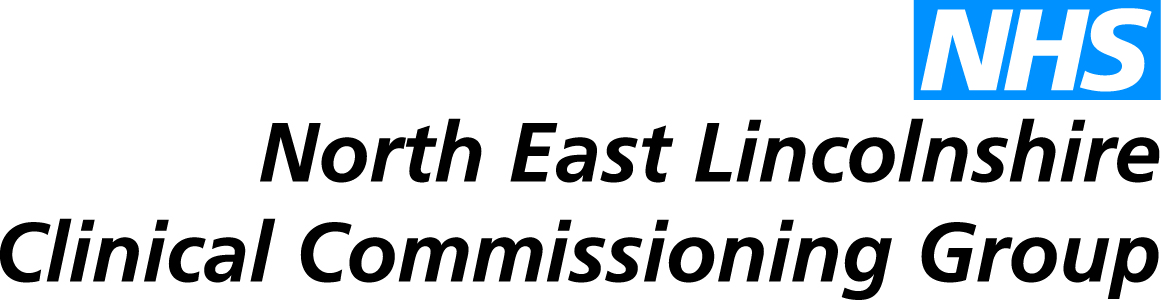 Report to:NEL CCG Joint Co-Commissioning Committee Presented by:Julie Wilson, Assistant Director Co-CommissioningDate of Meeting:29th October 2015Subject:Draft Sustainability PrinciplesStatus: OPEN	            CLOSED Complies with latest CCG Strategy for Primary Medical Services, if  not, please give a brief reason why:OBJECT OF REPORT:This report has been prepared to seek endorsement from the Joint Co-Commissioning Committee of the final version of a paper that has been prepared in conjunction with the LMC and NHS England to support general practice sustainability. STRATEGY:The proposal contained within the attached paper is consistent with the primary care strategy presented to the Committee at the meeting on 23rd April 2015.IMPLICATIONS:The NHS Five Year Forward View (FYFV) sets out how the NHS needs to change in order to respond to current challenges and sets a clear direction of travel for the introduction of alternative care models. It is also very clear that list-based primary care will remain the foundation of the NHS, giving general practice an important and prominent role. In order to meet current challenges, practices will need to think differently about the way in which they deliver services, and how they can work together to maximise access to service and improvements in quality of care within the resources available. The attached final paper has been developed jointly with the LMC and NHS England as a supportive resource for general practice. It has been in draft form to both the GP Development Group and the September 2015 Joint Co-Commissioning Committee. RECOMMENDATIONS (R) AND ACTIONS (A) FOR AGREEMENT:The Joint Co-Commissioning Committee is asked to endorse the final version of the Sustainability Principles, prior to wider circulation within primary care.Yes/NoCommentsDoes the document take account of and meet the requirements of the following:i)Mental Capacity ActNn/aii)CCG  Equality Impact AssessmentNn/aiii)Human Rights Act 1998Nn/aiv)Health and Safety at Work Act 1974Nn/av)Freedom of Information Act 2000 / Data Protection Act 1998Yiv)Does the report have regard of the principles and values of the NHS Constitution?www.dh.gov.uk/en/Publicationsandstatistics/Publications/PublicationsPolicyAndGuidance/DH_113613Y